Code # Bulletin / Banner Change Transmittal Form Undergraduate Curriculum Council Print 1 copy for signatures and save 1 electronic copy.  Graduate Council - Print 1 copy for signatures and send 1 electronic copy to pheath@astate.edu1.Contact Person (Name, Email Address, Phone Number)2.Proposed Change3.Effective Date4.Justification – Please provide details as to why this change is necessary. Bulletin ChangesMajor in Accounting Bachelor of Science A complete 8-semester degree plan is available at http://registrar.astate.edu/. The bulletin can be accessed at http://www.astate.edu/a/registrar/students/
135Major in Business Technology Bachelor of Science in Education A complete 8-semester degree plan is available at http://registrar.astate.edu/. The bulletin can be accessed at http://www.astate.edu/a/registrar/students/
138Major in Computer and Information Technology Bachelor of Science A complete 8-semester degree plan is available at http://registrar.astate.edu/. The bulletin can be accessed at http://www.astate.edu/a/registrar/students/
139Major in Computer and Information Technology Associate of Science The bulletin can be accessed at http://www.astate.edu/a/registrar/students/
140Major in Business Administration Bachelor of Science A complete 8-semester degree plan is available at http://registrar.astate.edu/. The bulletin can be accessed at http://www.astate.edu/a/registrar/students/
144 & 145Major in Business Administration Bachelor of Science Emphasis in Sustainable Business Practices A complete 8-semester degree plan is available at http://registrar.astate.edu/. The bulletin can be accessed at http://www.astate.edu/a/registrar/students/
146Major in Business Economics Bachelor of Science A complete 8-semester degree plan is available at http://registrar.astate.edu/. The bulletin can be accessed at http://www.astate.edu/a/registrar/students/
147Major in Finance Bachelor of Science Emphasis in Financial Management A complete 8-semester degree plan is available at http://registrar.astate.edu/. The bulletin can be accessed at http://www.astate.edu/a/registrar/students/
150Major in Finance Bachelor of Science Emphasis in Banking A complete 8-semester degree plan is available at http://registrar.astate.edu/. The bulletin can be accessed at http://www.astate.edu/a/registrar/students/
151Major in Global Supply Chain Management Bachelor of Science A complete 8-semester degree plan is available at http://registrar.astate.edu/. The bulletin can be accessed at http://www.astate.edu/a/registrar/students/
155Major in International Business Bachelor of Science A complete 8-semester degree plan is available at http://registrar.astate.edu/. The bulletin can be accessed at http://www.astate.edu/a/registrar/students/
156Major in Management Bachelor of Science A complete 8-semester degree plan is available at http://registrar.astate.edu/. The bulletin can be accessed at http://www.astate.edu/a/registrar/students/
157Major in Management Bachelor of Science Emphasis in Hospitality Management A complete 8-semester degree plan is available at http://registrar.astate.edu/. The bulletin can be accessed at http://www.astate.edu/a/registrar/students/
158Major in Management Bachelor of Science Emphasis in Human Resource Management A complete 8-semester degree plan is available at http://registrar.astate.edu/. The bulletin can be accessed at http://www.astate.edu/a/registrar/students/
159Major in Management Bachelor of Science Emphasis in International Business A complete 8-semester degree plan is available at http://registrar.astate.edu/. The bulletin can be accessed at http://www.astate.edu/a/registrar/students/
160Major in Marketing Bachelor of Science Emphasis in International Business A complete 8-semester degree plan is available at http://registrar.astate.edu/. The bulletin can be accessed at http://www.astate.edu/a/registrar/students/
161Major in Marketing Bachelor of Science Emphasis in Logistics A complete 8-semester degree plan is available at http://registrar.astate.edu/. The bulletin can be accessed at http://www.astate.edu/a/registrar/students/
162Major in Marketing Bachelor of Science Emphasis in Marketing Management A complete 8-semester degree plan is available at http://registrar.astate.edu/. The bulletin can be accessed at http://www.astate.edu/a/registrar/students/
163 
Department Curriculum Committee ChairCOPE Chair (if applicable) 
Department Chair: General Education Committee Chair (If applicable)                          
College Curriculum Committee ChairUndergraduate Curriculum Council Chair 
College DeanGraduate Curriculum Committee ChairVice Chancellor for Academic AffairsInstructions Please visit http://www.astate.edu/a/registrar/students/bulletins/index.dot and select the most recent version of the bulletin. Copy and paste all bulletin pages this proposal affects below. Follow the following guidelines for indicating necessary changes. *Please note: Courses are often listed in multiple sections of the bulletin. To ensure that all affected sections have been located, please search the bulletin (ctrl+F) for the appropriate courses before submission of this form. - Deleted courses/credit hours should be marked with a red strike-through (red strikethrough)- New credit hours and text changes should be listed in blue using enlarged font (blue using enlarged font). - Any new courses should be listed in blue bold italics using enlarged font (blue bold italics using enlarged font)You can easily apply any of these changes by selecting the example text in the instructions above, double-clicking the ‘format painter’ icon   , and selecting the text you would like to apply the change to.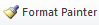 Please visit https://youtu.be/yjdL2n4lZm4 for more detailed instructions.University Requirements: University Requirements: See University General Requirements for Baccalaureate degrees (p. 41) (For College of Business requirements, see p. 132) See University General Requirements for Baccalaureate degrees (p. 41) (For College of Business requirements, see p. 132) First Year Making Connections Course: Sem. Hrs. BUSN 1003, First Year Experience Business 3 General Education Requirements: Sem. Hrs. See General Education Curriculum for Baccalaureate degrees (p. 83) Students with this major must take the following: MATH 2143, Business Calculus OR MATH 2204, Calculus I ORMATH 2194, Survey of Calculus with a “C” or better. ANTH 2233, Introduction to Cultural Anthropology OR SOC 2213, Introduction to Sociology ECON 2313, Principles of Macroeconomics COMS 1203, Oral Communications (Required Departmental Gen. Ed. Option) 35 College of Business Core Courses: Sem. Hrs. (See Beginning of Business Section) 39 Major Requirements: Students must maintain a minimum GPA of 2.5 AND a grade of at least a “C” for each course in the major. Sem. Hrs. ACCT 3003, Intermediate Accounting I 3 ACCT 3013, Intermediate Accounting II 3 ACCT 3033, Intermediate Accounting III 3 ACCT 3053, Cost Accounting with a Managerial Emphasis 3 ACCT 4013, Tax Accounting I 3 ACCT 4033, Accounting Information Systems 3 ACCT 4053, Auditing I 3 ACCT 4123, Government and Not-For-Profit Accounting 3 LAW 4043, Law of Business Organizations 3 Upper-level Accounting Electives ACCT 3063, Hospitality Accounting, ACCT 4153, Fraud Examination, ACCT 430V, Special Problems in Accounting and ACCT 4783, Internship in Accounting MAY NOT be used to satisfy the Accounting Electives. 6 Sub-total 33 Electives: Sem. Hrs. Electives 10 Total Required Hours: 120University Requirements: University Requirements: See University General Requirements for Baccalaureate degrees (p. 41) (For College of Business requirements, see p. 132) See University General Requirements for Baccalaureate degrees (p. 41) (For College of Business requirements, see p. 132) First Year Making Connections Course: Sem. Hrs. BUSN 1003, First Year Experience Business 3 General Education Requirements: Sem. Hrs. See General Education Curriculum for Baccalaureate degrees (p. 83) Students with this major must take the following: MATH 1023, College Algebra with a “C” or better. ANTH 2233, Introduction to Cultural Anthropology OR SOC 2213, Introduction to Sociology ECON 2313, Principles of Macroeconomics COMS 1203, Oral Communications (Required Departmental Gen. Ed. Option) 35 College of Business Core Courses: Sem. Hrs. (See Beginning of Business Section) 39 Major Requirements: Grade of “C” or better required for all Major Requirements Sem. Hrs. GCOM 3673, Desk Publishing and Publication Design 3 CIT 3533, Microcomputer Applications II 3 CIT 4453, Global E-Commerce 3 MKTG 4073, Social Media Marketing 3 Sub-total 12 Professional Education Requirements: Grade of “C” or better required for all Professional Education Requirements. Courses denoted below with an asterisk (*) require admission to the Teacher Education Program. For additional information, see Professional Education Requirements for Secondary Majors in the College of Education and Behavioral Science section. Sem. Hrs. *EDBU 4533, Methods and Materials in Teaching Business Technology 3 *ELSE 3643, The Exceptional Student in the Regular Classroom 3 PSY 3703, Educational Psychology 3 SCED 2513, Introduction to Secondary Teaching 3 *SCED 3515, Performance Based Instructional Design 5 *SCED 4713, Educational Measurement with Computer Applications 3 *TIBU 4826, Business Teaching Internship in the Secondary School 12 Sub-total 32 Total Required Hours: 121University Requirements: University Requirements: See University General Requirements for Baccalaureate degrees (p. 41) (For College of Business requirements, see p. 132) See University General Requirements for Baccalaureate degrees (p. 41) (For College of Business requirements, see p. 132) First Year Making Connections Course: Sem. Hrs. BUSN 1003, First Year Experience Business 3 General Education Requirements: Sem. Hrs. See General Education Curriculum for Baccalaureate degrees (p. 83) Students with this major must take the following: MATH 2143, Business Calculus OR MATH 2204, Calculus I ORMATH 2194, Survey of Calculus with a “C” or better. ANTH 2233, Introduction to Cultural Anthropology OR SOC 2213, Introduction to Sociology ECON 2313, Principles of Macroeconomics COMS 1203, Oral Communications (Required Departmental Gen. Ed. Option) 35 College of Business Core Courses: Sem. Hrs. (See Beginning of Business Section) Grade of “C“ or better required in CIT 3013, Management Information Systems 39 Major Requirements: Grade of “C” or better required for all Major Requirements Sem. Hrs. CIT 2033, Programming Fundamentals 3 CIT 2523, Telecommunications and Networking Essentials 3 CIT 3403, Database Management 3 CIT 4453, Global E-Commerce 3 CIT 4653, Automatic Data Capture 3 CIT 4853, IT Project Management 3 Select five of the following: CIT 3033, Intermediate Programming CIT 3353, Mobile and Web Applications Development CIT 3413, Advanced Database Management CIT 3623, LAN Administration CIT 3663, Data Mining CIT 3853, Computer Forensics CIT 409V, Special Problems in CIT CIT 4523, Advanced Network Telecommunications CIT 4623, Computer Security CIT 4863, Current Topics in CIT CIT 4883, Internship in CIT 15 Sub-total 33 Electives: Sem. Hrs. Electives 10 Total Required Hours: 120University Requirements: University Requirements: See University General Requirements for Associate degrees (p. 40) See University General Requirements for Associate degrees (p. 40) General Education Requirements: Sem. Hrs. See General Education Curriculum for Associate of Science Degrees (p. 83) Students with this major must take the following: MATH 1023, College Algebra or MATH course that requires MATH 1023 as a prerequisite ANTH 2233, Introduction to Cultural Anthropology OR SOC 2213, Introduction to Sociology COMS 1203, Oral Communications ECON 2313, Principles of Macroeconomics 35 Major Requirements: Grade of “C” or better required for all Major Requirements Sem. Hrs. ACCT 2033, Introduction to Financial Accounting 3 CIT 1503, Microcomputer Applications OR CS 1013, Introduction to Computers 3 CIT 2033, Programming Fundamentals 3 CIT 2523, Telecommunications and Networking Essentials 3 CIT 3013, Management Information Systems 3 CIT 3403, Database Management 3 CIT or CS Electives CS 1013 may not be used to satisfy this requirement. 6 Sub-total 24 Electives: Sem. Hrs. Electives 1 Total Required Hours: 60University Requirements: University Requirements: See University General Requirements for Baccalaureate degrees (p. 41) (For College of Business requirements, see p. 132) See University General Requirements for Baccalaureate degrees (p. 41) (For College of Business requirements, see p. 132) First Year Making Connections Course: Sem. Hrs. BUSN 1003, First Year Experience Business 3 General Education Requirements: Sem. Hrs. See General Education Curriculum for Baccalaureate degrees (p. 83) Students with this major must take the following: MATH 2143, Business Calculus OR MATH 2204, Calculus I ORMATH 2194, Survey of Calculus with a “C” or better. ANTH 2233, Introduction to Cultural Anthropology OR SOC 2213, Introduction to Sociology ECON 2313, Principles of Macroeconomics COMS 1203, Oral Communications (Required Departmental Gen. Ed. Option) 35 College of Business Core Courses: Sem. Hrs. (See Beginning of Business Section) 39 Major Requirements: Sem. Hrs. Select one from each of the following categories: Select one from each of the following categories: Accounting Elective ACCT 3053, Cost Accounting with a Managerial Emphasis ACCT 4013, Tax Accounting I ACCT 4153, Fraud Examinations 3 Finance Elective FIN 3763, Financial Institutions and Markets FIN 4723, Investments FIN 4743, Managerial Finance FIN 4753, Capital Management 3 International Elective ECON 4103, International Trade ECON 4143, Export Policy and Procedures ECON 4353, Economic Development FIN 3813, International Finance Management and Banking 3 Macro Economics Elective ECON 3323, Money and Banking ECON 3353, Macroeconomic Analysis ECON 3363, Labor Economics ECON 4323, Economic Policy Analysis 3 Management Elective MGMT 3143, Human Resource Management MGMT 3183, Entrepreneurship MGMT 3613, Leadership MGMT 4123, International Management MGMT 4163, Small Business Management 3 Marketing Elective MKTG 3033, Advertising and Promotion MKTG 3043, Retailing MKTG 4023, Services Marketing MKTG 4043, Consumer Behavior MKTG 4113, International Marketing 3 Micro Economics Elective ECON 3313, Microeconomic Analysis ECON 4303, Sports Economics ECON 4333, Government Regulations of Business ECON 4343, Managerial Economics ECON 4363, Global Environmental Policies 3 Upper-level Business Elective 3 Sub-total 24Electives: Sem. Hrs. Electives (must include at least 3 upper-level hours) 19 Total Required Hours: 120University Requirements: University Requirements: See University General Requirements for Baccalaureate degrees (p. 41) (For College of Business requirements, see p. 132) See University General Requirements for Baccalaureate degrees (p. 41) (For College of Business requirements, see p. 132) First Year Making Connections Course: Sem. Hrs. BUSN 1003, First Year Experience Business 3 General Education Requirements: Sem. Hrs. See General Education Curriculum for Baccalaureate degrees (p. 83) Students with this major must take the following: MATH 2143, Business Calculus OR MATH 2204, Calculus I ORMATH 2194, Survey of Calculus with a “C” or better. ANTH 2233, Introduction to Cultural Anthropology OR SOC 2213, Introduction to Sociology ECON 2313, Principles of Macroeconomics COMS 1203, Oral Communications (Required Departmental Gen. Ed. Option) 35 College of Business Core Courses: Sem. Hrs. (See Beginning of Business Section) 39 Major Requirements: Sem. Hrs. Select one from each of the following categories: Select one from each of the following categories: Accounting Elective ACCT 3053, Cost Accounting with a Managerial Emphasis ACCT 4013, Tax Accounting I ACCT 4153, Fraud Examinations 3 Finance Elective FIN 3763, Financial Institutions and Markets FIN 4723, Investments FIN 4743, Managerial Finance FIN 4753, Capital Management 3 International Elective ECON 4103, International Trade ECON 4143, Export Policy and Procedures ECON 4353, Economic Development FIN 3813, International Finance Management and Banking 3 Macro Economics Elective ECON 3323, Money and Banking ECON 3353, Macroeconomic Analysis ECON 3363, Labor Economics ECON 4323, Economic Policy Analysis 3 Sub-total 12 Emphasis Area (Sustainable Business Practices): Sem. Hrs. MGMT 3193, Social Impact Management 3 MKTG 4393, Social Marketing 3 ECON 4363, Global Environmental Policies 3 Select one of the following: AGRI 4223, Agriculture and the Environment ECON 468V (Special Problems, with Economics and Finance department approval) FIN 489V (Special Problems, with Economics and Finance department approval) IB 427V (Special Problems, with Economics and Finance department approval) MGMT 429V (Special Problems, with Economics and Finance department approval) MKTG 419V (Special Problems, with Economics and Finance department approval) 3 Sub-total 12 Electives: Sem. Hrs. Electives (must include at least 3 upper-level hours) 19 Total Required Hours: 120University Requirements: University Requirements: See University General Requirements for Baccalaureate degrees (p. 41) (For College of Business requirements, see p. 132) See University General Requirements for Baccalaureate degrees (p. 41) (For College of Business requirements, see p. 132) First Year Making Connections Course: Sem. Hrs. BUSN 1003, First Year Experience Business 3 General Education Requirements: Sem. Hrs. See General Education Curriculum for Baccalaureate degrees (p. 83) Students with this major must take the following: MATH 2143, Business Calculus OR MATH 2204, Calculus I ORMATH 2194, Survey of Calculus with a “C” or better. ANTH 2233, Introduction to Cultural Anthropology OR SOC 2213, Introduction to Sociology ECON 2313, Principles of Macroeconomics COMS 1203, Oral Communications (Required Departmental Gen. Ed. Option) 35 College of Business Core Courses: Sem. Hrs. (See Beginning of Business Section) 39 Major Requirements: Sem. Hrs. ECON 3313, Microeconomic Analysis 3 ECON 3323, Money and Banking 3 ECON 3353, Macroeconomic Analysis 3 Upper-level Economics Electives Students with this major must select at least one course from each of the following categories to fulfill upper-level elective requirements. International ECON 4103, International Trade ECON 4143, Export Policy and Procedures ECON 4353, Economic Development ECON 468V, Special Problems in Economics Public Policy and Business ECON 4323, Economic Policy Analysis ECON 4333, Government Regulation of Business ECON 4363, Global Environmental Policies ECON 468V, Special Problems in Economics Theory of the Firm ECON 3363, Labor Economics ECON 4343, Managerial Economics ECON 468V, Special problems in Economics 15 Sub-total 24 Electives: Sem. Hrs. Electives (must include at least 3 upper-level hours) 19 Total Required Hours: 120University Requirements: University Requirements: See University General Requirements for Baccalaureate degrees (p. 41) (For College of Business requirements, see p. 132) See University General Requirements for Baccalaureate degrees (p. 41) (For College of Business requirements, see p. 132) First Year Making Connections Course: Sem. Hrs. BUSN 1003, First Year Experience Business 3 General Education Requirements: Sem. Hrs. See General Education Curriculum for Baccalaureate degrees (p. 83) Students with this major must take the following: MATH 2143, Business Calculus OR MATH 2204, Calculus I ORMATH 2194, Survey of Calculus with a “C” or better. ANTH 2233, Introduction to Cultural Anthropology OR SOC 2213, Introduction to Sociology ECON 2313, Principles of Macroeconomics COMS 1203, Oral Communications (Required Departmental Gen. Ed. Option) 35 College of Business Core Courses: Sem. Hrs. (See Beginning of Business Section) 39 Major Requirements: Sem. Hrs. ACCT 3003, Intermediate Accounting I 3 FIN 3763, Financial Institutions and Markets OR ECON 3323, Money and Banking 3 FIN 4723, Investments 3 FIN 4753, Capital Management 3 Sub-total 12 Emphasis Area (Financial Management): Sem. Hrs. Select four of the following (two must be FIN or REI courses): AGEC 3053, Commodity Futures Markets MKTG 3093, Professional Selling and Sales Management STAT 3233, Applied Statistics I Any upper-level ECON Course Any upper-level FIN Course Any upper-level REI Course Any upper-level ACCT Course 12 Sub-total 12 Electives: Sem. Hrs. Electives (must include at least 3 upper-level hours) 19 Total Required Hours: 120University Requirements: University Requirements: See University General Requirements for Baccalaureate degrees (p. 41) (For College of Business requirements, see p. 132) See University General Requirements for Baccalaureate degrees (p. 41) (For College of Business requirements, see p. 132) First Year Making Connections Course: Sem. Hrs. BUSN 1003, First Year Experience Business 3 General Education Requirements: Sem. Hrs. See General Education Curriculum for Baccalaureate degrees (p. 83) Students with this major must take the following: MATH 2143, Business Calculus  OR MATH 2204, Calculus I ORMATH 2194, Survey of Calculus with a “C” or better. ANTH 2233, Introduction to Cultural Anthropology OR SOC 2213, Introduction to Sociology ECON 2313, Principles of Macroeconomics COMS 1203, Oral Communications (Required Departmental Gen. Ed. Option) 35 College of Business Core Courses: Sem. Hrs. (See Beginning of Business Section) 39 Major Requirements: Sem. Hrs. ACCT 3003, Intermediate Accounting I 3 FIN 3763, Financial Institutions and Markets OR ECON 3323, Money and Banking 3 FIN 4723, Investments 3 FIN 4753, Capital Management 3 Sub-total 12 Emphasis Area (Banking): Sem. Hrs. FIN 3773, Financial Risk Management 3 FIN 4743, Managerial Finance 3 FIN 4763, Bank Management 3 FIN 4773, Advanced Bank Management 3 Select one of the following: ACCT 3013, Intermediate Accounting II ECON 3323, Money and Banking ECON 4343, Managerial Economics FIN 3813, International Financial Management & Banking MKTG 3023, Applied Research REI 4423, Real Estate Finance 3 Sub-total 15 Electives: Sem. Hrs. Electives 16 Total Required Hours: 120University Requirements: University Requirements: See University General Requirements for Baccalaureate degrees (p. 41) (For College of Business requirements, see p. 132) See University General Requirements for Baccalaureate degrees (p. 41) (For College of Business requirements, see p. 132) First Year Making Connections Course: Sem. Hrs. BUSN 1003, First Year Experience Business 3 General Education Requirements: Sem. Hrs. See General Education Curriculum for Baccalaureate degrees (p. 83) Students with this major must take the following: MATH 2143, Business Calculus OR MATH 2204, Calculus I ORMATH 2194, Survey of Calculus with a “C” or better. ANTH 2233, Introduction to Cultural Anthropology OR SOC 2213, Introduction to Sociology COMS 1203, Oral Communications (Required Departmental Gen. Ed. Option) 35 College of Business Core Courses: Sem. Hrs. (See Beginning of Business Section) 39 Major Requirements: Sem. Hrs. IB 4143, Export Policy & Procedures 3 MKTG 3023, Applied Research 3 MKTG 3063, Transportation 3 MKTG 3163, Supply Chain Management 3 MKTG 4103, Concepts of Business Logistics 3 MKTG 4123, Organizational Purchasing 3 MKTG 4133, International Logistics 3 Select one of the following: ACCT 3053, Cost Accounting with a Managerial Emphasis CIT 4453, Global E Commerce CIT 4853, IT Project Management ECON 4103, International Trade MGMT 4123, International Management MKTG 4113, International Marketing 3 Sub-total 24 Electives: Sem. Hrs. Electives (must include at least 3 upper-level hours) 19 Total Required Hours: 120University Requirements: University Requirements: See University General Requirements for Baccalaureate degrees (p. 41) (For College of Business requirements, see p. 132) See University General Requirements for Baccalaureate degrees (p. 41) (For College of Business requirements, see p. 132) First Year Making Connections Course: Sem. Hrs. BUSN 1003, First Year Experience Business 3 General Education Requirements: Sem. Hrs. See General Education Curriculum for Baccalaureate degrees (p. 83) Students with this major must take the following: MATH 2143, Business Calculus OR MATH 2204, Calculus I ORMATH 2194, Survey of Calculus with a “C” or better. ANTH 2233, Introduction to Cultural Anthropology OR SOC 2213, Introduction to Sociology ECON 2313, Principles of Macroeconomics COMS 1203, Oral Communications (Required Departmental Gen. Ed. Option) 35 College of Business Core Courses: Sem. Hrs. (See Beginning of Business Section) 39 Language Requirements Sem. Hrs. French, German, Chinese, Arabic, or Spanish International Business majors should take their foreign language during their freshman and sophomore years. No waiver will be allowed for the language requirement. If English is a second language, 12 hours of 3000 level English courses may be used to meet the language requirement. 12 Major Requirements: Sem. Hrs. CIT 4453, Global E-Commerce 3 FIN 3813, International Financial Management and Banking 3 ECON 4143, Export Policies and Procedures 3 MKTG 4113, International Marketing 3 MKTG 4133, International Logistics and Outsourcing 3 MGMT 3193, Social Impact Management 3 MGMT 4123, International Management 3 Select one of the following: IB 3013, Global Leadership Experience IB 4283, International Business Practicum 3 Sub-total 24 Electives: Sem. Hrs. Electives (must include at least 3 upper-level hours) 7 Total Required Hours: 120University Requirements: University Requirements: See University General Requirements for Baccalaureate degrees (p. 41) (For College of Business requirements, see p. 132) See University General Requirements for Baccalaureate degrees (p. 41) (For College of Business requirements, see p. 132) First Year Making Connections Course: Sem. Hrs. BUSN 1003, First Year Experience Business 3 General Education Requirements: Sem. Hrs. See General Education Curriculum for Baccalaureate degrees (p. 83) Students with this major must take the following: MATH 2143, Business Calculus  OR MATH 2204, Calculus I ORMATH 2194, Survey of Calculus with a “C” or better. ANTH 2233, Introduction to Cultural Anthropology OR SOC 2213, Introduction to Sociology ECON 2313, Principles of Macroeconomics COMS 1203, Oral Communications (Required Departmental Gen. Ed. Option) 35 College of Business Core Courses: Sem. Hrs. (See Beginning of Business Section) 39 Major Requirements: Sem. Hrs. MKTG 3023, Applied Research 3 MGMT 3143, Human Resource Management 3 MGMT 4123, International Management 3 Sub-total 9 Emphasis Area (General Management): Sem. Hrs. MGMT 3123, Principles of Management 3 MGMT 3613, Leadership 3 MGMT 4163, Small Business Management 3 Select two of the following: ACCT 3053, Cost Accounting with a Managerial Emphasis MGMT 3163, Labor Relations and Collective Bargaining OR MGMT 4173, Compensation Management MGMT 3183, Entrepreneurship MGMT 3193, Social Impact Management MGMT 4143, Organizational Change and Development MGMT 4183, Family Business Management MGMT 4193, Management Internship MGMT 4393, Management of Service Operations OR MKTG 4023, Services Marketing 6 Sub-total 15 Electives: Sem. Hrs. Electives (must include at least 3 upper-level hours) 19 Total Required Hours: 120University Requirements: University Requirements: See University General Requirements for Baccalaureate degrees (p. 41) (For College of Business requirements, see p. 132) See University General Requirements for Baccalaureate degrees (p. 41) (For College of Business requirements, see p. 132) First Year Making Connections Course: Sem. Hrs. BUSN 1003, First Year Experience Business 3 General Education Requirements: Sem. Hrs. See General Education Curriculum for Baccalaureate degrees (p. 83) Students with this major must take the following: MATH 2143, Business Calculus  OR MATH 2204, Calculus I ORMATH 2194, Survey of Calculus with a “C” or better. ANTH 2233, Introduction to Cultural Anthropology OR SOC 2213, Introduction to Sociology ECON 2313, Principles of Macroeconomics COMS 1203, Oral Communications (Required Departmental Gen. Ed. Option) 35 College of Business Core Courses: Sem. Hrs. (See Beginning of Business Section) 39 Major Requirements: Sem. Hrs. MKTG 3023, Applied Research 3 MGMT 3143, Human Resource Management 3 MGMT 4123, International Management 3 Sub-total 9 Emphasis Area (Hospitality Management): Sem. Hrs. ACCT 3063, Hospitality Accounting 3 LAW 4063, Hospitality Law 3 MKTG 3033, Advertising & Promotion 3 MKTG 4023, Services Marketing 3 MGMT 4193, Management Internship OR MKTG 4283, Marketing Internship 3 Sub-total 15 Electives: Sem. Hrs. Electives (must include at least 3 upper-level hours) 19 Total Required Hours: 120University Requirements: University Requirements: See University General Requirements for Baccalaureate degrees (p. 41) (For College of Business requirements, see p. 132) See University General Requirements for Baccalaureate degrees (p. 41) (For College of Business requirements, see p. 132) First Year Making Connections Course: Sem. Hrs. BUSN 1003, First Year Experience Business 3 General Education Requirements: Sem. Hrs. See General Education Curriculum for Baccalaureate degrees (p. 83) Students with this major must take the following: MATH 2143, Business Calculus OR MATH 2204, Calculus I ORMATH 2194, Survey of Calculus with a “C” or better. ANTH 2233, Introduction to Cultural Anthropology OR SOC 2213, Introduction to Sociology ECON 2313, Principles of Macroeconomics COMS 1203, Oral Communications (Required Departmental Gen. Ed. Option) 35 College of Business Core Courses: Sem. Hrs. (See Beginning of Business Section) 39 Major Requirements: Sem. Hrs. MKTG 3023, Applied Research 3 MGMT 3143, Human Resource Management 3 MGMT 4123, International Management 3 Sub-total 9 Emphasis Area (Human Resource Management): Sem. Hrs. LAW 4053, Employment Law 3 MGMT 3163, Labor Relations and Collective Bargaining 3 MGMT 4173, Compensation Management 3 Select two of the following: BCOM 3573, Managerial Communication MGMT 3173, Special Topics in Human Resources MGMT 3193, Social Impact Management MGMT 4143, Organizational Change and Development MGMT 4193, Management Internship 6 Sub-total 15 Electives: Sem. Hrs. Electives (must include at least 3 upper-level hours) 19 Total Required Hours: 120University Requirements: University Requirements: See University General Requirements for Baccalaureate degrees (p. 41) (For College of Business requirements, see p. 132) See University General Requirements for Baccalaureate degrees (p. 41) (For College of Business requirements, see p. 132) First Year Making Connections Course: Sem. Hrs. BUSN 1003, First Year Experience Business 3 General Education Requirements: Sem. Hrs. See General Education Curriculum for Baccalaureate degrees (p. 83) Students with this major must take the following: MATH 2143, Business Calculus OR MATH 2204, Calculus I ORMATH 2194, Survey of Calculus with a “C” or better. ANTH 2233, Introduction to Cultural Anthropology OR SOC 2213, Introduction to Sociology ECON 2313, Principles of Macroeconomics COMS 1203, Oral Communications (Required Departmental Gen. Ed. Option) 35 College of Business Core Courses: Sem. Hrs. (See Beginning of Business Section) 39 Major Requirements: Sem. Hrs. MKTG 3023, Applied Research 3 MGMT 3123, Principles of Management 3 MGMT 3143, Human Resource Management 3 MGMT 3613, Leadership 3 MGMT 4163, Small Business Management 3 Sub-total 15 Emphasis Area (International Business): Sem. Hrs. MKTG 4113, International Marketing 3 ECON 4143, Export Policies & Procedures 3 FIN 3813, International Financial Management and Banking 3 MKTG 4133, International Logistics and Outsourcing 3 MGMT 4123, International Management 3 Select one of the following: ECON 4103, International Trade CIT 4453, Global E-Commerce MGMT 3193, Social Impact Management ECON 4363, Global Environmental Policies IB 4133, International Law IB 3013, Global Leadership IB 4283, Internship in International Business Studies 6 Sub-total 18 Electives: Sem. Hrs. Electives 10 Total Required Hours: 120University Requirements: University Requirements: See University General Requirements for Baccalaureate degrees (p. 41) (For College of Business requirements, see p. 132) See University General Requirements for Baccalaureate degrees (p. 41) (For College of Business requirements, see p. 132) First Year Making Connections Course: Sem. Hrs. BUSN 1003, First Year Experience Business 3 General Education Requirements: Sem. Hrs. See General Education Curriculum for Baccalaureate degrees (p. 83) Students with this major must take the following: MATH 2143, Business Calculus OR MATH 2204, Calculus I ORMATH 2194, Survey of Calculus with a “C” or better. ANTH 2233, Introduction to Cultural Anthropology OR SOC 2213, Introduction to Sociology ECON 2313, Principles of Macroeconomics COMS 1203, Oral Communications (Required Departmental Gen. Ed. Option) 35 College of Business Core Courses: Sem. Hrs. (See Beginning of Business Section) 39 Major Requirements: Sem. Hrs. MKTG 3023, Applied Research 3 MKTG 3163, Supply Chain Management 3 MKTG 4043, Consumer Behavior 3 MKTG 4083, Marketing Research Design and Analysis 3 MKTG 4223, Marketing Management 3 Sub-total 15 Emphasis Area (International Business): Sem. Hrs. MKTG 4113, International Marketing 3 ECON 4143, Export Policies & Procedures 3 FIN 3813, International Financial Management and Banking 3 MKTG 4133, International Logistics and Outsourcing 3 MGMT 4123, International Management 3 Select one of the following: ECON 4103, International Trade CIT 4453, Global E-Commerce MGMT 3193, Social Impact Management ECON 4363, Global Environmental Policies IB 4133, International Law IB 3013, Global Leadership IB 4283, Internship in International Business Studies 6 Sub-total 18 Electives: Sem. Hrs. Electives 10 Total Required Hours: 120University Requirements: University Requirements: See University General Requirements for Baccalaureate degrees (p. 41) (For College of Business requirements, see p. 132) See University General Requirements for Baccalaureate degrees (p. 41) (For College of Business requirements, see p. 132) First Year Making Connections Course: Sem. Hrs. BUSN 1003, First Year Experience Business 3 General Education Requirements: Sem. Hrs. See General Education Curriculum for Baccalaureate degrees (p. 83) Students with this major must take the following: MATH 2143, Business Calculus OR MATH 2204, Calculus I ORMATH 2194, Survey of Calculus with a “C” or better. ANTH 2233, Introduction to Cultural Anthropology OR SOC 2213, Introduction to Sociology ECON 2313, Principles of Macroeconomics COMS 1203, Oral Communications (Required Departmental Gen. Ed. Option) 35 College of Business Core Courses: Sem. Hrs. (See Beginning of Business Section) 39 Major Requirements: Sem. Hrs. MKTG 3023, Applied Research 3 MKTG 3163, Supply Chain Management 3 MKTG 4043, Consumer Behavior 3 MKTG 4083, Marketing Research Design and Analysis 3 MKTG 4223, Marketing Management 3 Sub-total 15 Emphasis Area (Logistics): Sem. Hrs. MKTG 3063, Transportation 3 MKTG 4103, Concepts of Business Logistics 3 MKTG 4133, International Logistics and Outsourcing 3 Select one of the following: ACCT 3053, Cost Accounting with a Managerial Emphasis BCOM 3573, Managerial Communication ECON 4333, Government Regulation of Business ECON 4343, Managerial Economics MGMT 4123, International Management MKTG 3043, Retailing MKTG 3093, Professional Selling and Sales Management MKTG 4123, Organizational Purchasing MKTG 4273, Supply Chain Management Internship 3 Sub-total 12 Electives: Sem. Hrs. Electives 16 Total Required Hours: 120University Requirements: University Requirements: See University General Requirements for Baccalaureate degrees (p. 41) (For College of Business requirements, see p. 132) See University General Requirements for Baccalaureate degrees (p. 41) (For College of Business requirements, see p. 132) First Year Making Connections Course: Sem. Hrs. BUSN 1003, First Year Experience Business 3 General Education Requirements: Sem. Hrs. See General Education Curriculum for Baccalaureate degrees (p. 83) Students with this major must take the following: MATH 2143, Business Calculus OR MATH 2204, Calculus I ORMATH 2194, Survey of Calculus with a “C” or better. ANTH 2233, Introduction to Cultural Anthropology OR SOC 2213, Introduction to Sociology ECON 2313, Principles of Macroeconomics COMS 1203, Oral Communications (Required Departmental Gen. Ed. Option) 35 College of Business Core Courses: Sem. Hrs. (See Beginning of Business Section) 39 Major Requirements: Sem. Hrs. MKTG 3023, Applied Research 3 MKTG 3163, Supply Chain Management 3 MKTG 4043, Consumer Behavior 3 MKTG 4083, Marketing Research Design and Analysis 3 MKTG 4223, Marketing Management 3 Sub-total 15 Emphasis Area (Marketing Management): Sem. Hrs. MKTG 4113, International Marketing 3 Select two of the following (at least one must be in MKTG): ACCT 3053, Cost Accounting with a Managerial Emphasis BCOM 3573, Managerial Communication CIT 4453, Global E-Commerce ECON 4343, Managerial Economics MGMT 3183, Entrepreneurship MKTG 3033, Advertising and Promotion MKTG 3043, Retailing MKTG 3063, Transportation MKTG 3093, Professional Selling and Sales Management MKTG 4023, Services Marketing MKTG 4073, Social Media Marketing MKTG 4103, Concepts of Business Logistics MKTG 4123, Organizational Purchasing MKTG 4133, International Logistics and Outsourcing MKTG 4283, Marketing Internship MKTG 4343, Sports Marketing MKTG 4393, Social and Nonprofit Marketing 6 Sub-total 9 Electives: Sem. Hrs. Electives (must include at least 3 upper-level hours) 19 Total Required Hours: 120